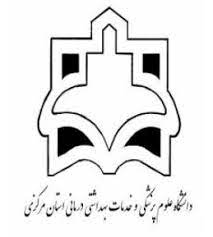 جلسه سمینارکارشناسی ارشد بیوشیمی بالینیعنوان : اختلال طیف اوتیسم ارائه دهنده: حانیه طاهریاستاد مربوطه: دکتر زهرا سالمیتاریخ :11/11/1401مکان : کلاس 102زمان: ساعت 13